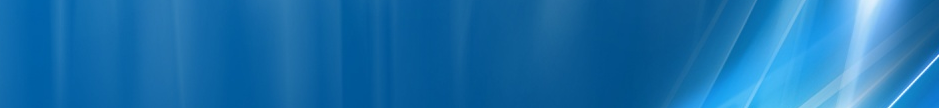 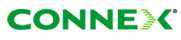 Un tipic microcell Connex (oricum toate semana între ele) cu un ID din gama 30xx – instalat probabil tot în prima faza de densificare a Capitalei cu astfel de site-uri, care a avut probabil loc undeva prin anul 1999…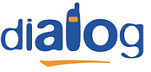 Site dat în functie de Dialog tot pe durata vestitei faze D3M de densificare a Capitalei cu microcelule, mai precis pe data de 26 octombrie 1999. A fost asadar printre ultimele pornite, D3M-ul derulânduse între lunile iulie si noiembrie... Pe acolo în „piateta” aceea prinzi celule de la macrocelurarul BI_098 de pe Splai... BCCHAfiseazaLACCIDTRXDiverse35 Domnita Anastasia11142305214FH 29 / 35 / 49 / 552Ter 0BSIC 6BA_List 5 / 7 / 9 / 11 / 13 / 15 / 18 / 20 / 31 / 33 / 35 / 37 / 39 / 57 / 59 / 61RAM-111 dBmRAR2Test 7EAHC B  |  2Ter 0T321240MTMS-TXPWR-MAX-CCH5     |33 dBmPRP4DSF22BABS-AG-BLKS-RES1CNCCCH configuration0     |Not CombinedRAI1RAC6CRH8BCCHLACCIDTRXDiverse8310089012H64, H83RAM -48 dBmBarredBA_List 67 / 69 / 71 / 72 / 74 / 75 / 81 / 83 / 85 / 86 / 87 / 123 / 124  |  595 / 602 / 610Test 7EA   |  2Ter  MB2RAR2MTMS-TXPWR-MAX-CCH5     |33 dBmT321260BSIC 3BABS-AG-BLKS-RES2PRP5DSF18CNCCCH configuration1     |CombinedRAI102CRH8RAI6